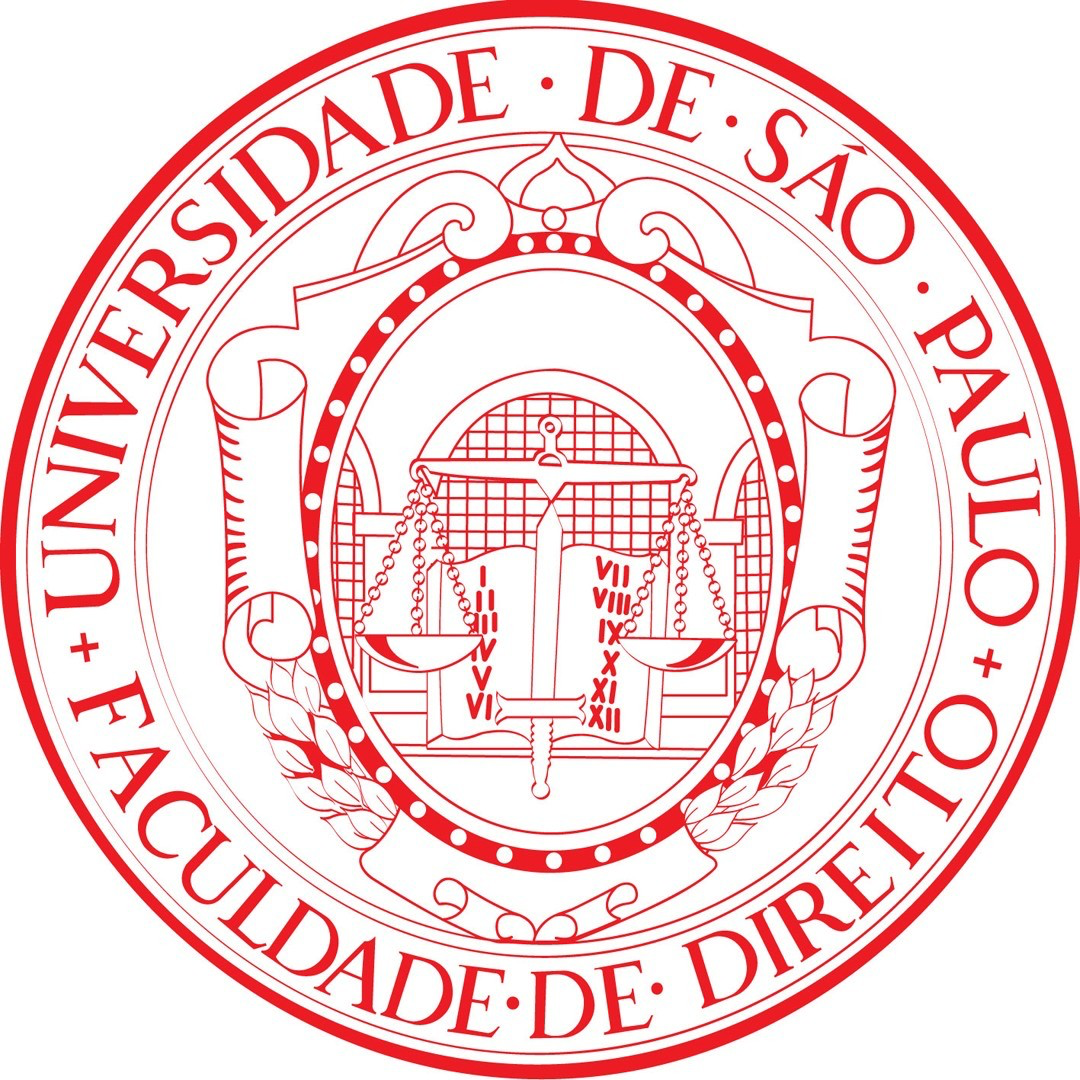 FACULDADE DE DIREITO DA UNIVERSIDADE DE SÃO PAULO Programação - 2º Semestre de 2023Disciplina DCO0416 -  Disciplina do Sistema Bancário.Aulas às 5ªs feiras - 9:15 às 11 horasProfessor Doutor Ruy Pereira Camilo JuniorI - Objetivo do CursoO propósito do curso é permitir aos alunos e alunas: a) compreenderem a função e os mecanismos do sistema financeiro, as entidades que o integram,  a conexão entre as operações ativas e passivas, e os riscos sistêmicos; b)  habilitarem-se para debater os grandes temas da política monetária, creditícia e cambial, tratando de assuntos como o regramento das taxas de juros e a independência e autonomia do Banco Central do Brasil; c) compreenderem os fatores que tornam necessária a regulação do sistema financeiro, em suas várias vertentes, bem como a estrutura institucional incumbida dessa atividade regulatória;  d) entenderem o funcionamento dos sistemas de pagamento e  de liquidação, o papel dos meios de pagamentos e a estrutura contratual dos cartões de crédito; e) analisarem as interfaces do direito do consumidor e do direito antitruste com o direito bancário; f) estudarem os principais contratos bancárias e garantias utilizados pelo sistema financeiro, e as questões mais recorrentes no contencioso bancário; g) discutirem a crise da instituição financeira, e seus mecanismos de resolução; h) vislumbrarem o impacto de assuntos atuais sobre a prática bancária, como o advento das fintechs, o PIX, o sandbox regulatório, o open banking e as criptomoedas.II - Calendário das AulasAula 01 (10.08): O que é moeda? Como os bancos participam da criação da moeda escritural? A concessão de crédito, o sistema de reservas fracionárias e o multiplicador bancário. Aula 02 (17.08):  A estrutura  jurídica do sistema financeiro. Sua função econômica. O desafio da bancarização.  O que faz um banco central?  Como surgiu? Qual a importância da política monetária para o desenvolvimento econômico? Deve o Banco Central ser independente? Deve haver um regulador único para os mercados bancário e de capitais? A Lei Complementar 179, de 2021. Aula 03 (24.08): Alavancagem, regulação Prudencial e os Acordos da Basileia. Securitização. Riscos da atividade bancária. O risco sistêmico: como lidar com o Too Big to Fail?  Regulação ou desregulação do Sistema Financeiro? A Crise Financeira de 2008: quando o sistema financeiro mundial beirou o colapso.Aula 04 (31.08): O que é uma instituição financeira? Quais são seus tipos? Regime Jurídico dos Fundos.  A regulação de acesso ao mercado financeiro. Corretoras e distribuidoras de títulos e valores mobiliários. Factoring. Shadow banking: como regulá-lo? Não haverá aula nos dias 4 a 9 de setembro - Recesso da Semana da PátriaAula 05 (14.09): Impactos do blockchain no setor bancário. Criptomoedas. Tokenização e smart contracts financeiros.  CBDC: as moedas digitais dos bancos centrais. O DREX: o novo real digital.Aula 06 (21.09): O regime jurídico do câmbio: controlá-lo ou liberá-lo? A Nova Lei Cambial. Cartão de crédito. O sistema de pagamentos brasileiro (SPB). PIX.Aula 07 (28.09): Arranjos e Meios de pagamentos. Fintechs. Instituições de Pagamento.Aula 08 (5.10): Como ampliar a concorrência no sistema bancário? O papel do CADE e do BACEN. Reformas microeconômicas. Open Banking.  Sandbox Regulatório.Sigilo Bancário e proteção de dados no âmbito do Sistema Financeiro. Aula 09 (12.10) Contratos Bancários: características. Principais operações Ativas e Passivas e sua inter-relação. Project Finance.Aula 10 (19.10): Cédulas de crédito bancário. Garantias nos contratos bancários.Aula 11 (26.10). Regime Jurídico dos Juros Bancários e da Correção MonetáriaDia 2 de novembro: não haverá aula. Finados.Aula 12 (9.11):. O Consumidor Bancário e o STF: análise do acórdão da ADIN 2591.Aula 13 (16.11): Insolvência da instituição financeira: Intervenção, RAET, liquidação extrajudicial, falência. O Fundo Garantidor de Créditos (FGC). Aula 14 (23.11) Processo sancionador perante o Banco Central e o Conselho de Recursos do Sistema Financeiro.III - Avaliação A avaliação  resultará da média aritmética da nota um trabalho sobre qualquer um dos temas do programa, a ser feito individualmente ou em duplas, e da nota da prova. Cada um das duas notas terá peso 50%. IV - Bibliografia Será disponibilizada bibliografia específica para cada aula, pelo moodle.	